Neues vom Kletterteam BerchtesgadenSOBY Cup (Boulder Rosenheim)	Petzen Climbing Trophy (Speed, Lead, Boulder in Kärnten)	Merle und Sina Brust traten am 5.7. beim SOBY Cup in Rosenheim an. Hier kamen 90 Kletterer aus den südöstlichen DAV Sektionen Bayerns, zum Bouldercup.Merle erreichte den 3. Platz in der Klasse Kinder und Sina konnte sich über den 4. Platz in der Klasse Schüler freuen.Christina Wittauer war am 4,5 und 6. Juli bei der Petzen Climbing Trophy in Kärnten. Hier wurde der Wettkampf in den Disziplinen Speed, Boulder und Lead ausgetragen. 300 Kletterer aus 17 Nationen kamen zu dem Wettkampf. Christina erreichte in der Klasse Schüler (40 Starter) im Speed den 10. Platz, im Boulder den 7. und im Lead den 6. Rang und konnte sich so über den 7. Platz in der Gesamtwertung freuen.	Am kommenden Samstag – 12.7 ist das Mädel Quartett Merle, Sina, Christina, Magdalena bei der Münchner Stadtmeisterschaft – wo es beim Bouldern und Lead in den Gruppen Kinder, Jugend, Damen/Herren, Damen+Herren+40 um die letzte Wertung des Oberland Cups geht.Bitte Daumen halten.  Neu ist hier auch der Versuch geistig und körperlich Behinderte in 4 eigenen Klassen zu integrieren.Am 19.7 gehts noch zur 1.Bayerischen Jugend-Lead Meisterschaft nach Ingolstadt – dann folgt eine 7 wöchige Wettkampfpause.                Merle	                                Sina                                      Christina	     Gratulation unseren Kraxlern – zu dem Ergebnis !!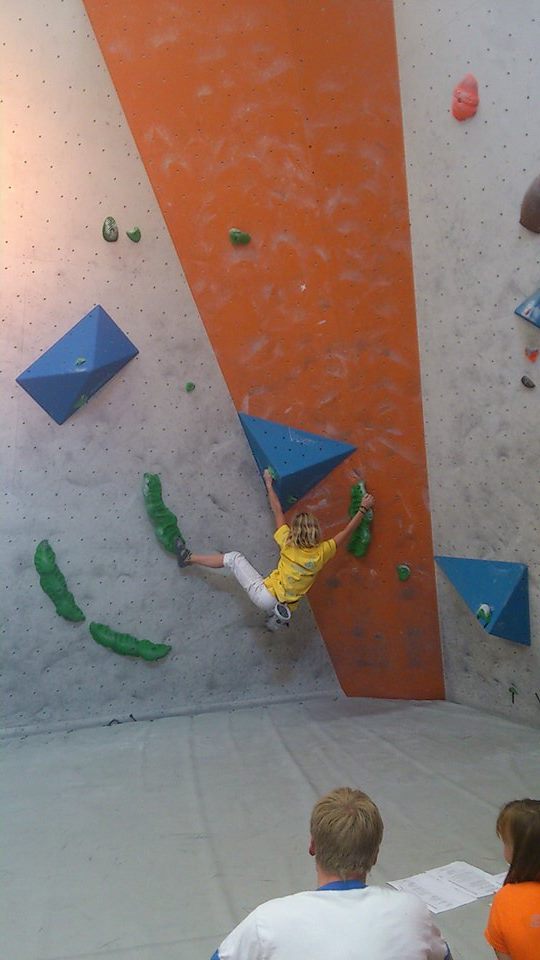 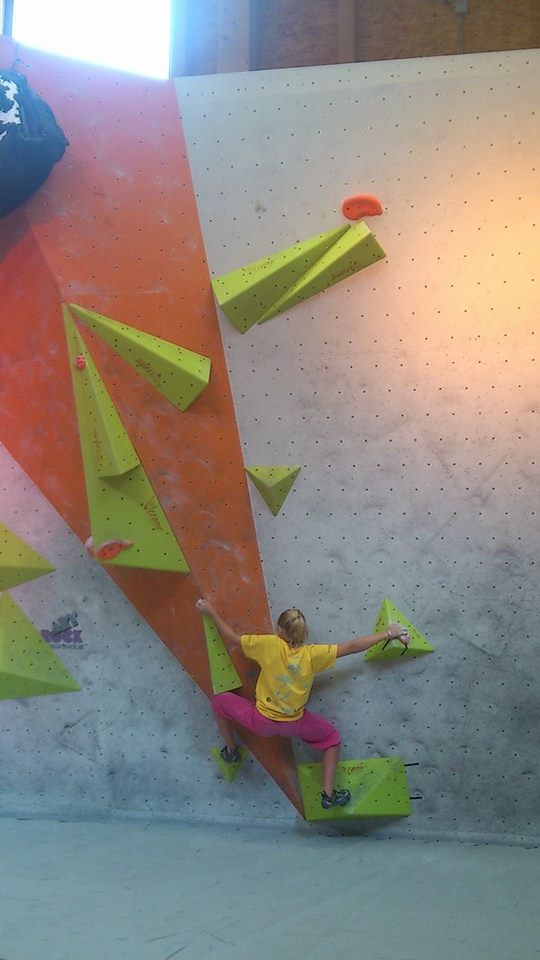 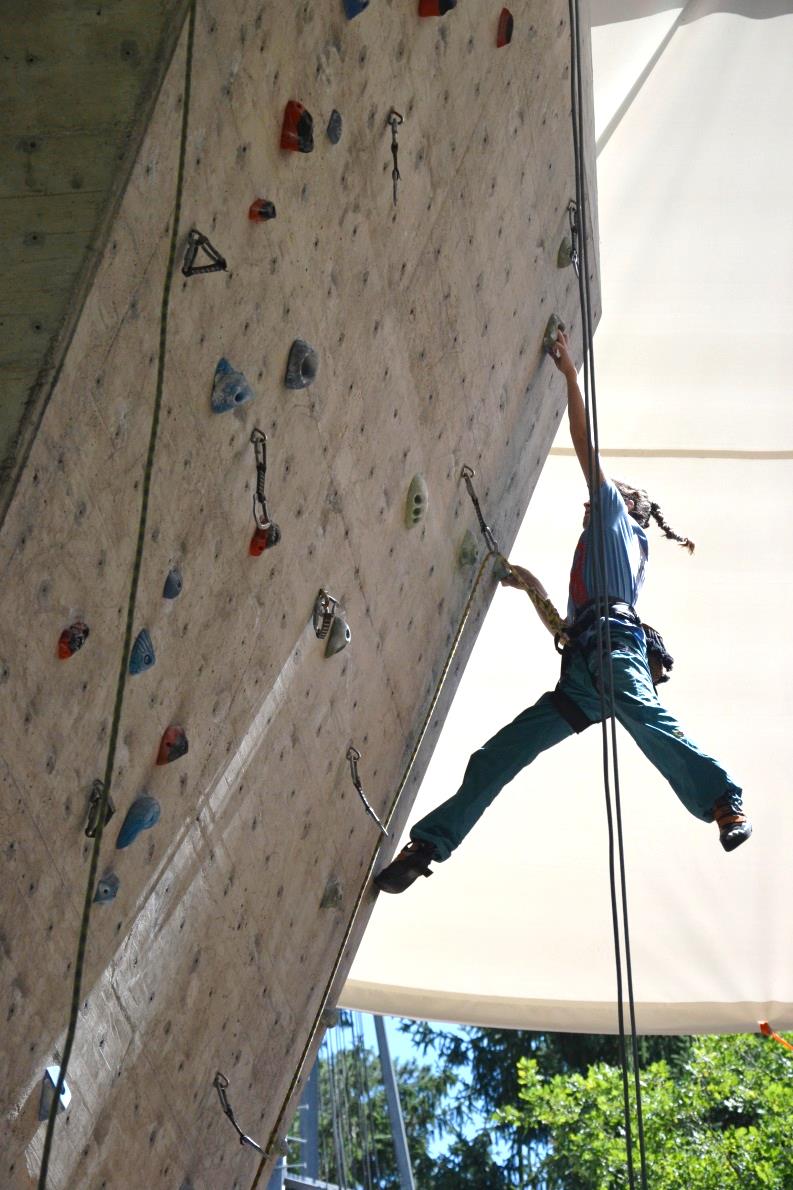 